    CANCER INCIDENCE ANDMORTALITYIN MASSACHUSETTS2010 – 2014:STATEWIDE REPORTThe Office of Data Management and Outcomes AssessmentMassachusetts Department of Public HealthAugust 2017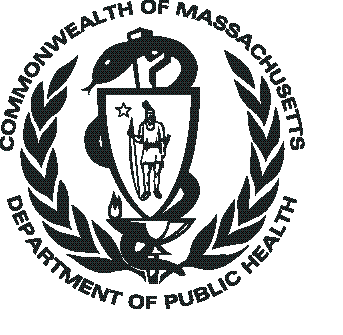 This page intentionally left blank.CANCER INCIDENCE ANDMORTALITYIN MASSACHUSETTS2010 – 2014:STATEWIDE REPORTCharlie Baker, GovernorKaryn Polito, Lieutenant GovernorMarylou Sudders, Secretary of Health and Human ServicesMonica Bharel, Commissioner of Public HealthNatalie Nguyen Durham, Interim Director, Office of Data Management and Outcomes AssessmentSusan T. Gershman, Director, Massachusetts Cancer RegistryMassachusetts Department of Public HealthAugust 2017This page intentionally left blank.ACKNOWLEDGMENTSThis report was prepared by Susan T. Gershman, Director, Massachusetts Cancer Registry, and Massachusetts Cancer Registry staff and consultants. Special thanks are given to Annie MacMillan and Richard Knowlton for their diligent work in preparing the data for this report. Thanks are also given to consultant Nancy Weiss for her editing efforts. Thanks are given to Malena Hood of the Division of Research and Epidemiology for providing the mortality and population data. Thanks are also given to Virginia Lijewski, MPH, Epidemiologist, formerly of the Bureau of Infectious Disease and Laboratory Sciences (BIDLS), Monina Klevens, DDS, MPH, also with BIDLS, and Richard Knowlton, MS, Epidemiologist, Massachusetts Cancer Registry, for their contribution to the special section “The Epidemiology of Cancer and Benign Brain Tumors among Massachusetts Residents with Hepatitis B or Hepatitis C from 2002-2012".Massachusetts Cancer Registry StaffSusan T. Gershman, MS, MPH, PhD, CTR, DirectorBruce Caldwell, Research Analyst/GeocoderNancy Donovan, MA, CTR, Cancer RegistrarPatricia J. Drew, CTR, Cancer Registrar/Quality Assurance CoordinatorLoi Huynh, Software DeveloperRichard Knowlton, MS, EpidemiologistAnn MacMillan, MPH, Epidemiologist            Mary Mroszczyk, CTR, Geocoding/ Special Projects CoordinatorJeremiah Nesser, Technical Assistant for Special ProjectsJayne Nussdorfer, CTR, Cancer RegistrarBarbara J. Rhodes, CMA, CTR, Cancer Registrar/Death Clearance CoordinatorPamela Shuttle, CTR, RHIT, Cancer Registrar/Non-Hospital Reporting CoordinatorHung Tran, Software DeveloperMassachusetts Cancer Registry Advisory Committee Lindsay Frazier, MD, ScM (Chair)Anita Christie, RN, MHA, CPHQJan Sullivan, MS			Deborah Dillon, MDJoanna Haas, MDJoseph Jacobson, MDNancy Keating, MD, MPH			Carol Lowenstein, CTR, MBAReggie MeadGail Merriam, MSW, MPHJ. David Naparstek, ScM, CHOLarissa Nekhlyudov, MD, MPHAl Ozonoff, MA, PhDPaul C. Shroy, MD, MPHIngrid Stendhal, CTRSusan Sturgeon, DrPH, MPHMichelle A. Williams, MS, SM, ScDThe data in this report are intended for public use and may be reproduced without permission. Proper acknowledgement of the source is requested.For further information, please contact the following:	Massachusetts Cancer Registry……………………………………………(617) 624-5642	Research and Epidemiology……………………………………………….(617) 624-5642	Occupational Health Surveillance…………………………………………(617) 624-5632	Bureau of Environmental Health…………………………………………..(617) 624-5757	Cancer Prevention and Control Initiative………………………………….(617) 624-5479	Massachusetts Department of Public Health website……………………...www.mass.gov/dphWe acknowledge the Centers for Disease Control and Prevention for its support of the staff and the printing and distribution of this report under cooperative agreement 5 NU58DP003920-05-00 awarded to the Massachusetts Cancer Registry at the Massachusetts Department of Public Health. Its contents are solely the responsibility of the authors and do not necessarily represent the official views of the Centers for Disease Control and Prevention.This page intentionally left blank.TABLE OF CONTENTS                                                                                                                                    PageExecutive Summary…………………………………………………………………………………	1Introduction………………………………………………………………………………...……….	7	Overall Content…………………………………………………………………………………	9Special Overview:  The Epidemiology of Cancer and Benign Brain Tumors among Massachusetts    Residents with Hepatitis B or Hepatitis C from 2002-2012……...…………………………………	11Figures & Tables……………………………………………………………………………………	17	Figure 1. Percentage of cancer incident cases by cancer type and sex, Massachusetts,            2010-2014…………………………………………………………………………………....18	Figure 2. Incidence rates for ten leading cancer types by sex, Massachusetts, 2010-2014……	19	Figure 3. Percentage of cancer deaths by cancer type and sex, Massachusetts, 2010-2014……	20	Figure 4. Mortality rates for ten leading cancer types by sex, Massachusetts, 2010-2014……. 	21	Table 1. Age-specific incidence rates and median ages at diagnosis for selected cancer sites, 	Massachusetts, 2010-2014, males ………………………………………………………… 22	Table 2. Age-specific incidence rates and median ages at diagnosis for selected cancer sites, 					Massachusetts, 2010-2014, females ………………………………………………….	23	Table 3. Age-specific incidence rates and median ages at diagnosis for selected cancer sites, 		Massachusetts, 2010-2014, total …………………………………………………………..	24	Figure 5. Annual Percent Change (APC) in age-adjusted cancer rates		among males, Massachusetts, 2010-2014 ………………………………………………….25	Figure 6. Annual Percent Change (APC) in age-adjusted cancer rates		among females, Massachusetts, 2010-2014……………………………………….………	26	Table 4. Annual age-adjusted incidence rates for selected cancer sites, 		Massachusetts, 2010-2014, males………………………………………………………….	27	Table 5. Annual age-adjusted incidence rates for selected cancer sites, 		Massachusetts, 2010-2014, females………………………………………………………...	28	Table 6. Annual age-adjusted incidence rates for selected cancer sites, 		Massachusetts, 2010-2014, total …………………………………………………………..	29	Table 7. Annual age-adjusted mortality rates for selected cancer sites, 		Massachusetts, 2010-2014, males ………………………………………………………….	30	Table 8. Annual age-adjusted mortality rates for selected cancer sites, 		Massachusetts, 2010-2014, females………………………………………	………………..	31	Table 9. Annual age-adjusted mortality rates for selected cancer sites, 		Massachusetts, 2010-2014, total. …………………………………………………………..32	Table 10. Five leading cancer incidence rates by race/ethnicity and sex, 		Massachusetts, 2010-2014 …………………………………………………………………	33	Table 11. Number and percentage of incident cases for selected cancer sites		by race/ethnicity, Massachusetts, males, 2010-2014 ………………………………………	34	Table 12. Number and percentage of incident cases for selected cancer sites		by race/ethnicity, Massachusetts, females, 2010-2014 …………………………………….	35	Table 13. Number and percentage of incident cases for selected cancer sites		by race/ethnicity, Massachusetts, total, 2010-2014 ………………………	……………….	36	Table 14. Age-adjusted incidence rates and 95% confidence limits (95% CL) for		selected cancer sites by race/ethnicity, Massachusetts, 2010-2014, males………………..	37	Table 15. Age-adjusted incidence rates and 95% confidence limits (95% CL) for		selected cancer sites by race/ethnicity, Massachusetts, 2010-2014, females………………	38	Table 16. Age-adjusted incidence rates and 95% confidence limits (95% CL) for		selected cancer sites by race/ethnicity, Massachusetts, 2010-2014, total………………….	39	Table 17. Five leading cancer mortality rates by race/ethnicity and sex, 		Massachusetts, 2010-2014 …………………………………………………………………	40	Table 18. Number and percentage of deaths for selected cancer sites by 		race/ethnicity, Massachusetts, 2010-2014, males ………………………………………….	41	Table 19. Number and percentage of deaths for selected cancer sites by 		race/ethnicity, Massachusetts, 2010-2014, females ………………………………………. 42	Table 20. Number and percentage of deaths for selected cancer sites by 		race/ethnicity, Massachusetts, 2010-2014, total …………………………………………...	43	Table 21. Age-adjusted mortality rates and 95% confidence limits (95% CL) for		selected cancer sites by race/ethnicity, Massachusetts, 2010-2014, males ………………...	44	Table 22. Age-adjusted mortality rates and 95% confidence limits (95% CL) for		selected cancer sites by race/ethnicity, Massachusetts, 2010-2014, females……..………..	45	Table 23. Age-adjusted mortality rates and 95% confidence limits (95% CL) for		selected cancer sites by race/ethnicity, Massachusetts, 2010-2014, total …………………	46	Table 24. Incidence rates for selected cancer sites by sex, 		Massachusetts and U.S. (2010-2014) ……………………………………………………..	47		Table 25. Mortality rates for selected cancer sites by sex, 		Massachusetts and U.S. (2010-2014) ……………………………………………………..	48Appendices………………………………………………………………………………………….	49	Appendix I. ICD codes used for this report ……………………………………………………	50	Appendix II. Population and rate changes ……………………………………………………...	52	Appendix III. Population estimates by age, race/ethnicity, and sex, 		Massachusetts, 2010-2014…………………………………………………………………	53	Appendix IV. Racial/Ethnic Breakdown of the Massachusetts and NAACCR Populations, 2010-2014…………………………………………………………………….	54References …………………………………………………………………………………………..	55This page intentionally left blankEXECUTIVE SUMMARYThis page intentionally left blank.EXECUTIVE SUMMARYCancer Incidence and Mortality in Massachusetts, 2010-2014: Statewide Report presents cancer incidence and mortality data for the Commonwealth from 2010 through 2014. The report includes numbers and rates for 24 types of cancer, information on age-specific patterns, an examination of patterns by race/ethnicity, and a comparison of Massachusetts and national cancer rates. A special section on hepatitis B/hepatitis C-related cancers is also included.  Data are provided on invasive cancers only with the exceptions of urinary bladder (which includes in situ and invasive cancers combined) and in situ breast cancer.All counts and average annual age-adjusted rates presented in this Executive Summary are for the period 2010-2014 and are for Massachusetts residents, unless otherwise stated.  OVERALL:Total number of new cases – 182,288, an average of 36,458 annuallyTotal number of cancer deaths – 63,671, an average of 12,734 annuallyIncidence rate (age-adjusted) for all cancers combined for total population – 471.1 per 100,000 personsMortality rate (age-adjusted) for all cancer deaths combined for total population – 157.8 per 100,000 persons.MOST COMMONLY DIAGNOSED CANCERS & CANCER DEATH CAUSES BY SEX:Incidence (newly diagnosed cases)Males – prostate cancer accounted for 24.2% of all newly diagnosed cancers among malesFemales – invasive breast cancer accounted for 29.8% of all newly diagnosed cancers among females.Mortality (cancer deaths)Males – cancer of the bronchus and lung accounted for 26.5% of all cancer deaths among malesFemales – cancer of the bronchus and lung also accounted for 26.5% of all cancer deaths among females. TRENDS 2010-2014:Statistically Significant Incidence Trends – MalesAll cancers combined decreased 3.2% per year.Kidney and Renal Pelvis cancer increased 4.3% per year. Prostate cancer decreased by 11.1% per year.Statistically Significant Mortality Trends – MalesAll cancers deaths combined decreased 2.0% per year.Bronchus and lung cancer decreased 1.4% per year.Breast cancer increased 23.1% per year.  (Note:  While this is a statistically significant increase, there were 64 deaths from 2010-2014 and the mortality rate increased from 0.2 to 0.4/100,000.  With such small numbers even an increase of a few cases can result in a significant trend.  The rates were comparable to national rates as well.)Kidney and renal pelvis cancer increased 10.4% per year.Statistically Significant Incidence Trends – FemalesBronchus and lung cancer decreased 1.4% per year.Colon and rectum cancer decreased 2.4% per year.Melanoma of skin cancer decreased 4.6% per year.Pancreatic cancer increased 3.0% per year.Statistically Significant Mortality Trends – FemalesAll cancers deaths combined decreased 1.5% per year.Bronchus and lung cancer decreased 1.0% per year.Hodgkin Lymphoma decreased 22.9% per year (Note: As with male breast cancer mortality, there were 44 deaths from 2010-2014 and the mortality rate decreased from 0.3 to 0.1/100,000.  The rates were comparable to national rates as well.)RATES BY RACE/ETHNICITY: (Unless otherwise noted, the term ‘racial/ethnic groups’ in this report refers to white non-Hispanic, black non-Hispanic, Asian non-Hispanic and Hispanic).Males IncidenceBlack, non-Hispanic males had the highest total age-adjusted incidence rates, significantly higher than those of all other racial/ethnic groups.Cancers of prostate, bronchus and lung, and colon/rectum were the leading cancer types in each racial/ethnic group.White, non-Hispanic males had significantly higher rates of cancers of the brain and other nervous system, esophagus, leukemia, and urinary bladder when compared to all other race/ethnic groups.Black, non-Hispanic males had significantly higher rates of multiple myeloma and prostate cancer when compared to all other race/ethnic groups.Asian, non-Hispanic males had significantly higher rates of liver and intrahepatic bile duct cancer when compared to white, non-Hispanic and black, non-Hispanic males.Males MortalityBlack, non-Hispanic males had the highest total cancer mortality rate, significantly higher compared to all other racial/ethnic groups.Cancer of the bronchus and lung was the leading cause of cancer death for each racial/ethnic group. White and black, non-Hispanics had significantly elevated rates compared to the other two racial/ethnic groups.The mortality rate for prostate cancer and for multiple myeloma was significantly elevated among black, non-Hispanic males compared to the other racial/ethnic groups.  The mortality rate for liver and intrahepatic cancer was significantly elevated among Asian, non-Hispanics compared to the other racial/ethnic groups.Females IncidenceWhite, non-Hispanic females had the highest total age-adjusted incidence rates, significantly higher than those of all other racial/ethnic groups.Breast cancer was the most commonly diagnosed cancer for each racial/ethnic group.The second most common cancer diagnosed was bronchus and lung for each racial/ethnic group.Compared to all other racial/ethnic groups, white, non-Hispanic females had significantly higher rates of the following cancer types:  invasive breast, bronchus and lung, uterus, ovary, and urinary bladder.Black, non-Hispanic females had significantly higher rates of multiple myeloma compared to all other racial/ethnic groups.Black, non-Hispanic and Hispanic females had significantly higher rates of cervical cancer compared to white, non-Hispanic females, but not compared to Asian, non-Hispanic females.Asian, non-Hispanic females had significantly higher liver and intrahepatic bile duct cancer rates compared to white non-Hispanics and black non-Hispanics, but not compared to Hispanics.Females MortalityBlack and white, non-Hispanic females had the highest total cancer mortality rates, significantly higher than for Asian, non-Hispanic and Hispanic females.Cancer of the bronchus and lung was the leading cause of cancer death among all racial/ethnic groups. White, non-Hispanic females had significantly elevated rates compared to the other racial/ethnic groups.Black, non-Hispanic females had significantly elevated uterine cancer mortality rates when compared to the other racial/ethnic groups.  Their breast cancer mortality rate was significantly elevated compared to that of Asian, non-Hispanic and Hispanic females, but was not significantly elevated compared to white, non-Hispanic females. MASSACHUSETTS VS. NATIONAL RATESMales and Females IncidenceOverall age-adjusted cancer incidence rates in Massachusetts were significantly lower than national rates for males, and were significantly higher than national rates for females.  Among the cancers significantly elevated for females were invasive and in situ breast, bronchus and lung, uterine, esophageal, melanoma of skin, oral cavity and pharynx, thyroid, and urinary bladder.  Among those cancers significantly elevated for males were esophagus, liver and intrahepatic bile ducts, testicular, thyroid and urinary bladder.  Incidence rates that were significantly lower compared to the U.S. among females were cervix uteri, colon and rectum, and kidney and renal pelvis, while among males the cancer types included bronchus and lung, colon and rectum, larynx, and prostate.Males and Females MortalityOverall age-adjusted cancer mortality rates in Massachusetts were significantly lower from national rates for both males and females.  However, there were some individual cancers that had significantly elevated mortality rates compared to the U.S.  These include male esophagus and female urinary bladder.  Those cancers that were significantly lower compared to the U.S. included breast, cervix uteri, colon/rectum, and kidney and renal pelvis among females, and bronchus and lung, colon/rectum, kidney and renal pelvis, multiple myeloma, non-Hodgkin lymphoma, prostate, and testis among males.   INTRODUCTIONThis page intentionally left blank.INTRODUCTIONThe Massachusetts Cancer Registry (MCR) collects reports of newly diagnosed cases of cancer and routinely compiles summaries of cancer incidence and mortality data. This report, Cancer Incidence and Mortality in Massachusetts, 2010-2014: Statewide Report is produced annually with the most recently available statewide data. Another report, Cancer Incidence in Massachusetts: City and Town Supplement, is also produced annually and contains information for the 351 cities and towns in Massachusetts. Electronic versions of these reports may be found on the internet at www.mass.gov/dph/mcr. Overall ContentThis report:Provides statewide information on cancer incidence and mortality in Massachusetts for twenty-four types of cancer and for all cancers combined for 2010 through 2014;*Provides detailed information on the most commonly occurring types of cancer for 2010 through 2014;Examines cancer incidence patterns by age, sex, and race/ethnicity;Reviews Massachusetts cancer incidence and mortality trends for 2010 through 2014; Compares Massachusetts incidence and mortality data with respective national data; andFeatures a special section on the epidemiology of hepatitis B/C-related cancers.The report is organized into the following sections:SPECIAL OVERVIEW which provides more detailed information on a specific topic of interest in Massachusetts.  This report has a special overview of the epidemiology of hepatitis B/C-related cancers.FIGURES & TABLES which present cancer incidence and mortality data for 24 types of cancer for 2010-2014. There are 6 figures and 24 tables in this section with breakdowns by sex, race/ethnicity, year, age group, state and national comparisons, and cancer type.APPENDICES which provide information supplemental to this report, including a listing of codes used to prepare the report, information on population and rate changes, and population estimates.REFERENCES*The Massachusetts incidence data in this report include only invasive cancers for 22 of the 24 types of cancer. Cancer of the urinary bladder includes both in situ and invasive cases. Cancer of the breast in situ is presented as a separate category but is not included in the “all sites combined” data.Note: For more detailed information on the methods of the Massachusetts Cancer Registry, please refer to Cancer Incidence and Mortality in Massachusetts 2006-2010: Statewide Report (1).  For national trends, please refer to the Annual Report to the Nation on the Status of Cancer, 1975-2014, Featuring Survival (2). This page intentionally left blank.SPECIAL OVERVIEW: The Epidemiology of Cancer and Benign Brain Tumors among Massachusetts Residents with Hepatitis B or Hepatitis C from 2002-2012  The Epidemiology of Cancer and Benign Brain Tumors among Massachusetts Residents with Hepatitis B or Hepatitis C from 2002-2012INTRODUCTIONHepatitis B is an infection of the liver caused by the hepatitis B virus (HBV).  Of those infected with  HBV 10% may progress to a chronic infection and can pass the virus to others via sexual contact and contact with infected blood, including needle sharing to inject drugs.  Through maternal transmission, pregnant women can pass the infection to their babies at birth.1   Hepatitis C is an infection of the liver caused by the hepatitis C virus (HCV).  Unlike HBV infection, most people who get infected with HCV progress to a chronic infection.  Risk factors for HCV transmission include receiving infected blood products before widespread screening in 1992, needle sharing to inject drugs, and maternal-fetal transmission.  Sexual transmission of HCV is possible, but rare.  Sexual transmission is increased by having a sexually transmitted disease or HIV infection, sex with multiple partners, or rough sex.2Liver inflammation from chronic HBV or HCV infection can cause scarring of the liver or cirrhosis, which in turn can lead to liver cancer. The association of liver cancer and HBV was first proposed in 1972, shortly after the discovery of HBV.3   The association of liver cancer and HCV was established soon after the discovery of HCV in 1989.4   Recent studies have shown an increased risk of liver cancer among HCV infected people ranging from 23 to 35-fold.4   Other studies have shown associations between HBV or HCV infection and non-Hodgkin lymphoma (NHL) and lung cancer.4,5  Hepatitis B vaccination can prevent HBV infection.  While there is currently no hepatitis C vaccine, effective anti-viral treatments exist to prevent progression to cirrhosis, the stage of liver disease where the majority of liver cancers develop.6  Our objective was to explore the association of HBV and HCV with liver cancer and examine trends in liver cancer from 2002 to 2012 as well as assess associations with other cancers.METHODSHBV and HCV surveillance data are collected using a web-based system, the MA Virtual Epidemiologic Network (MAVEN).  MAVEN is maintained by the Bureau of Infectious Disease and Laboratory Sciences (BIDLS) within the Massachusetts Department of Public Health.  Demographics, clinical characteristics, risk history, and viral hepatitis laboratory results are collected when available.  The Massachusetts Cancer Registry (MCR) collects information on all newly diagnosed cases of in situ and invasive cancers and benign brain tumors among Massachusetts residents from hospitals, nursing homes, doctors’ offices, radiation centers and 43 state and territory central cancer registries. For the sake of brevity in this report, the term ‘cancer’ in reference to MCR cases will include invasive and in situ cancers and benign brain tumors.HBV and HCV and MCR data were matched on name and date of birth using Link Plus TM software, a probabilistic record linkage program developed at CDC’s Division of Cancer Prevention and Control in support of CDC’s National Program of Cancer Registries (NPCR).7 Percentages of individual cancers among HBV- or HCV-infected MCR cases were compared with percentages among all MCR cases.  The population proportions were compared using a T-test to determine statistical significance at the p<.05 level.  Using cumulative age-adjusted incidence rates, relative risks were calculated for being diagnosed with all cancers, liver cancer, and a non-liver cancer among people in the MCR with and without HBV or HCV infections.  The annual percent change (APC) was calculated for incidence trends in liver cancer using Joinpoint software from the National Cancer Institute.8    RESULTSBetween 2002 and 2012, there were 28,070 HBV and 94,701 HCV chronic and acute infections reported to the MDPH.  During the same time period, there were 447,087 cancer cases reported to the MCR.   Of the HBV cases, 5.2% (n=1,471) matched with an MCR case while 5.8% of HCV cases matched with an MCR case (n=5,499).  Of the MCR cancer cases, 1.5% (n=6,970) had an HBV or HCV infection reported from 2002 to 2012.Liver cancer was the most common cancer among males and third most common among females infected with HBV or HCV (Table 1).                *-Note that there were 4 transgender HBV/HCV cases and 25 for all cancers.Liver cancer was disproportionately represented among HBV/HCV cancers for both males and females; 28.6% and 10.6% of liver cancers among males and females, respectively, were infected with HBV or HCV.  Additionally non-Hodgkin lymphoma (NHL) was also disproportionately represented among HBV/HCV cancers for both males (6.1% vs. 4.2%) and females (6.6% vs. 3.7%) (data not shown).   These proportional differences were all statistically significant (p<.05).  The other specific cancers in Table 1 (prostate, breast, and lung), while representing the top 3 percentages of HBV/HCV cancers, were not overrepresented among HBV and HCV cancer cases compared to their representation among all cancer cases.Among males, a significantly higher percentage of HBV/HCV cancers among Asian, non-Hispanics (NHs) included liver (46.7%) compared to 27.1% of white, NHs, 24.7% of black, NHs, and 36.7% of Hispanics.  Also seen among Asian, NHs females, was a significantly higher percentage of HBV/HCV-related  liver cancer (23.4%) compared to 9.3% of white, NHs, 12.2% of black, NHs, and 14.8% of Hispanic females.  Between 2002 and 2012, people with HCV infection had 13 times the risk of liver cancer than did people without HCV infection and people with HBV infection had 15 times the risk of liver cancer than did people without HBV infection.The incidence rates for liver cancer for both males and females in Massachusetts increased significantly from 2002-2012 (APC=3.9 and APC=3.6, respectively).  In addition, there were significant increases in trends for white, NHs (APC=6.5) and black, NHs (APC=3.3).  Among MCR cases, 31.5% of males with liver cancer and 16.1% of females with liver cancer were infected with HBV or HCV.  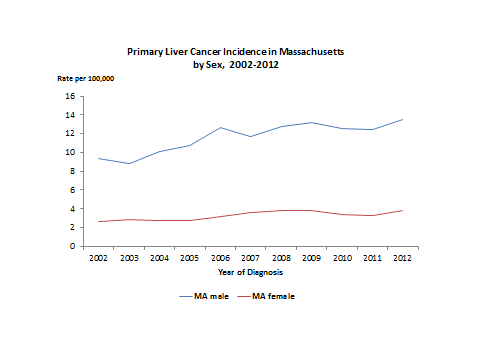 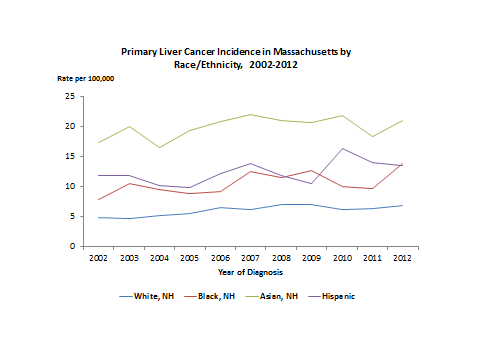 LIMITATIONSPrior to the electronic reporting with MAVEN in 2006, manual laboratory reporting was used and thus earlier years may be incomplete, resulting in fewer records available for the match and the potential for an underestimation of the association with cancer. HBV and HCV diagnosis date reflects the date of symptom onset, specimen collection date for the first lab result or MDPH notification date, whichever is the earliest, resulting  in a possible misclassification of year of hepatitis infection. Likewise, MCR diagnosis date reflects the date the tumor was first diagnosed and not when the tumor first became malignant.CONCLUSIONSLiver cancer was statistically associated with prior HBV or HCV infection among Massachusetts residents from 2002 to 2012.  The trends in liver cancer from 2002 to 2012 revealed a significant increase among males and females and white and black, non-Hispanics.  These trends are certainly driven in part by HBV and HCV infections.  It is estimated that 50% of liver cancers in the U.S. are HCV related, 15% are HBV related, and 35% are related to something else.(ref)  Eighty-one percent of Americans with chronic HCV infection were born between 1945 and 1965.  Many of those people were infected before the discovery of HCV in 1989 and have been living with an infection for at least twenty years, resulting in more liver cancer occurring as this population ages and enters the final stages of HCV infection. 9 The strong association between HBC and HCV infection and liver cancer underscores the importance of prevention of liver cancer through hepatitis B vaccination and prompt antiviral treatment for HBV and HCV infected people. Among MCR cases infected with HBV or HCV, non-Hodgkin lymphoma (NHL) was disproportionately represented among males and females. While this association was statistically significant, the disproportions were not as large as for liver cancer.  HBV and HCV have strong lymphotropic properties (stimulating or acting on lymphatic system) and data have shown a causal association with NHL.4 This association with NHL, while not as strong as the association with liver cancer, has some biological foundation and further supports vaccination and early treatment for people with HBV and HCV infections.FIGURES & TABLESFigure 1.PERCENTAGE OF CANCER INCIDENT CASES BY CANCER TYPE AND SEXMassachusetts, 2010-2014     MALES   (N=87,975)						FEMALES   (N=94,299)Source: Massachusetts Cancer RegistryFigure 2.INCIDENCE RATES1 FOR TEN LEADING CANCER TYPES BY SEXMassachusetts, 2010-2014 1Rates are age-adjusted to the 2000 U.S. Standard Population.  NOS – Not Otherwise Specified. Source:  Massachusetts Cancer RegistryFigure 3.PERCENTAGE OF CANCER DEATHS BY CANCER TYPE AND SEXMassachusetts, 2010-2014                           MALES (N=32,258)						FEMALES (N=31,413)_______________________________Source: Massachusetts Vital StatisticsFigure 4.MORTALITY RATES FOR TEN LEADING CANCER TYPES BY SEXMassachusetts, 2010-2014Table 1. AGE-SPECIFIC INCIDENCE RATES1 AND MEDIAN AGE AT DIAGNOSIS FOR SELECTED CANCER SITESMassachusetts, 2010-2014MALES_______________________________________________________________________________1 per 100,000    2 Breast in situ is excluded from ‘All Sites’.  3 Dashes indicate age groups with no incident cases.  Source: Massachusetts Cancer RegistryTable 2. AGE-SPECIFIC INCIDENCE RATES1 AND MEDIAN AGE AT DIAGNOSIS FOR SELECTED CANCER SITESMassachusetts, 2010-2014FEMALES_____________________________________________________________________________1 per 100,000    2 Breast in situ is excluded from ‘All Sites’.  3 Dashes indicate age groups with no incident cases. Source: Massachusetts Cancer RegistryTable 3. AGE-SPECIFIC INCIDENCE RATES1 AND MEDIAN AGE AT DIAGNOSIS FOR SELECTED CANCER SITESMassachusetts, 2010-2014TOTAL_____________________________________________________________________________1 per 100,000    2 Breast in situ is excluded from ‘All Sites’.  3 Dashes indicate age groups with no incident cases or cancers found in only one sex. Source: Massachusetts Cancer RegistryFigure 5.ANNUAL PERCENT CHANGE (APC) IN AGE-ADJUSTED CANCER RATES AMONG MALESMassachusetts, 2010-2014  *APC is statistically significant (p < 0.05).  Values appearing directly on a bar have been bolded for ease of reading only.  Source: Massachusetts Cancer Registry.                                         Figure 6.ANNUAL PERCENT CHANGE (APC) IN AGE-ADJUSTED CANCER RATES AMONG FEMALESMassachusetts, 2010-2014*APC is statistically significant (p < 0.05).  Values appearing directly on a bar have been bolded for ease of reading only. Source: Massachusetts Cancer Registry.                                         Table 4.ANNUAL AGE-ADJUSTED1 INCIDENCE RATES2 FOR SELECTED CANCER SITESMassachusetts, 2010-2014MALES Rates are age-adjusted to the 2000 U.S. Standard Population.2per 100,000 males3Breast in situ is excluded from “All Sites”Source: Massachusetts Cancer RegistryTable 5.ANNUAL AGE-ADJUSTED1 INCIDENCE RATES2 FOR SELECTED CANCER SITESMassachusetts, 2010-2014FEMALES Rates are age-adjusted to the 2000 U.S. Standard Population.2per 100,000 males3Breast in situ is excluded from “All Sites”Source: Massachusetts Cancer RegistryTable 6.ANNUAL AGE-ADJUSTED1 INCIDENCE RATES2 FOR SELECTED CANCER SITESMassachusetts, 2010-2014TOTAL Rates are age-adjusted to the 2000 U.S. Standard Population.2per 100,000 total population3Breast in situ is excluded from “All Sites”4Dashes indicate cancers found in only one sex or predominantly in one sex (breast cancer).Source: Massachusetts Cancer RegistryTable 7.ANNUAL AGE-ADJUSTED MORTALITY RATES FOR SELECTED CANCER SITESMassachusetts, 2010-2014MALESTable 8ANNUAL AGE-ADJUSTED MORTALITY RATES FOR SELECTED CANCER SITESMassachusetts, 2010-2014FEMALESTable 9.ANNUAL AGE-ADJUSTED MORTALITY RATES FOR SELECTED CANCER SITESMassachusetts, 2010-2014TOTAL3Table 10.FIVE LEADING CANCER INCIDENCE RATES BY RACE/ETHNICITY AND SEX	Massachusetts, 2010-2014 	MALESFEMALESTable 11. NUMBER AND PERCENTAGE OF INCIDENT CASES FOR SELECTED CANCER SITES BY RACE/ETHNICITYMassachusetts, 2010-2014MALESTable 12.NUMBER AND PERCENTAGE OF INCIDENT CASES FOR SELECTED CANCER SITES BY RACE/ETHNICITYMassachusetts, 2010-2014FEMALESTable 13.NUMBER AND PERCENTAGE OF INCIDENT CASES FOR SELECTED CANCER SITES BY RACE/ETHNICITYMassachusetts, 2010-2014TOTAL2Table 14.AGE-ADJUSTED INCIDENCE RATES AND 95% CONFIDENCE LIMITS (95% CL) FOR SELECTED CANCER SITES BY RACE/ETHNICITYMassachusetts, 2010-2014MALESTable 15.AGE-ADJUSTED INCIDENCE RATES AND 95% CONFIDENCE LIMITS (95% CL)FOR SELECTED CANCER SITES BY RACE/ETHNICITYMassachusetts, 2010-2014FEMALESTable 16.AGE-ADJUSTED INCIDENCE RATES AND 95% CONFIDENCE LIMITS (95% CL) FOR SELECTED CANCER SITES BY RACE/ETHNICITYMassachusetts, 2010-2014 TOTALTable 17.FIVE LEADING CANCER MORTALITY RATES BY RACE/ETHNICITY AND SEXMassachusetts, 2010-2014MALESFEMALESTable 18.NUMBER AND PERCENTAGE OF DEATHS FOR SELECTED CANCER SITES BY RACE/ETHNICITYMassachusetts, 2010-2014MALESTable 19.NUMBER AND PERCENTAGE OF DEATHS FOR SELECTED CANCER SITES BY RACE/ETHNICITYMassachusetts, 2010-2014FEMALESTable 20.NUMBER AND PERCENTAGE OF DEATHS FOR SELECTED CANCER SITES BY RACE/ETHNICITYMassachusetts, 2010-2014TOTALTable 21.AGE-ADJUSTED MORTALITY RATES AND 95% CONFIDENCE LIMITS (95% CL) FOR SELECTED CANCER SITES BY RACE/ETHNICITYMassachusetts, 2010-2014MALESTable 22.AGE-ADJUSTED MORTALITY RATES AND 95% CONFIDENCE LIMITS (95% CL)FOR SELECTED CANCER SITES BY RACE/ETHNICITYMassachusetts, 2010-2014FEMALESTable 23.AGE-ADJUSTED MORTALITY RATES AND 95% CONFIDENCE LIMITS (95% CL) FOR SELECTED CANCER SITES BY RACE/ETHNICITYMassachusetts, 2010-2014TOTALTable 24.   INCIDENCE RATES1 FOR SELECTED CANCER SITES BY SEX Massachusetts (2010-2014 and U.S. (2009-2013) ___________________________________________________ Rates are age-adjusted to the 2000 U.S. Standard Population.2Breast in situ cases are excluded from “All Sites” and from breast cancer counts.N/A – not available* indicates that the Massachusetts incidence rate differed significantly from the national rate (p < 0.05). Data Sources:  Massachusetts: Massachusetts Cancer Registry and United States: NAACCR Fast Stats: An interactive tool for quick access to key NAACCR cancer statistics.  North American Association of Central Cancer Registries.  http://www.naaccr.org/. (Accessed on 3-8-2017)Table 25.MORTALITY RATES1 FOR SELECTED CANCER SITES BY SEXMassachusetts and U.S. (2010-2014)__________________________________________________ Rates are age-adjusted to the 2000 U.S. Standard Population.2Breast in situ cases are excluded from “All Sites” and from breast cancer counts.N/A – not applicable* indicates that the Massachusetts mortality rate differed significantly from the national rate (p < 0.05). Data Sources:  Massachusetts: Massachusetts Vital Statistics and United States:  National Center for Health Statistics.AppendicesAppendix IICD CODES USED FOR THIS REPORT *	International Classification of Diseases for Oncology, 3d Ed. (includes codes added since publication) for incidence data**	International Classification of Diseases, Tenth Revision (includes codes added since publication) for mortality dataAPPENDIX II:Population and Rate ChangesThe population estimates for 2010-2014 used in this report were produced by the National Center for Health Statistics (NCHS) in collaboration with the U.S. Census Bureau’s Population Estimation Program.  The NCHS takes the Census Bureau population estimates file and reallocates the multiple race categories required by the 1997 Office of Management and Budget (OMB) specifications back into the four race categories specified in the 1977 OMB specifications so that the estimates will be compatible with previous years’ populations. (3)  The estimates are divided into mutually exclusive racial/ethnic categories similar to those of the MCR.Please note that the statewide age-adjusted rates published in this report cannot be compared with those published in reports prior to July 2007, because the overall population count and the age distribution of the population, which were based on the Census 2000 count, differ.The difference in the new population estimates is pronounced for Hispanics and black, non-Hispanics.  The Hispanic and black, non-Hispanic populations have increased 15% since 2000, while the overall state population has increased by 1%.  It is important to remember that both age-adjusted cancer incidence and cancer death rates are not a measure of the actual risk of cancer or of death from it.  Rather, age-adjusted rates are summary measures used to compare cancer incidence and mortality trends over time or among different populations whose age distributions differ.  For specific examples of the effect of new population estimates on age-adjusted rates, see Appendix II in the report Cancer Incidence and Mortality in Massachusetts 2000-2004: Statewide Report, available at www.mass.gov/dph/mcr..Appendix IIIPOPULATION ESTIMATES BY AGE, RACE/ETHNICTIY, AND SEX Massachusetts, 2010-2014Population Data Source: United States Census Data (2010-2014)Appendix IVRacial/Ethnic Breakdown of the Massachusetts and United States Populations*      Massachusetts (2010-2014)      United States (2010-2014)Data Source: United States Census Data, 2010-2014*Other includes people reporting 2 or more races..REFERENCESThis page intentionally left blank.REFERENCES FOR GENERAL REPORTMassachusetts Cancer Registry, Cancer Incidence and Mortality in Massachusetts, 2006-2010: Statewide Report, Available at: www.mass.gov/dph/mcr Ahmedin Jemal et al. (2017), Annual Report to the Nation on the Status of Cancer, 1975-2014, Featuring Survival. J Natl Cancer Inst. https://academic.oup.com/jnci/article-lookup/doi/10.1093/jnci/djx030  National Center for Health Statistics, U.S. Department of Health and Human Services. Centers for Disease Control and Prevention (CDC), National Center for Health Statistics (NCHS), Vintage 2009 Bridged Race postcensal population estimates for July 1, 2000 to July 1, 2009 by year, county, single year of age (0-85+ years), bridged race, Hispanic origin, and sex  and  Vintage 2013 Bridged Race postcensal population estimates for July 1, 2010 to July 1, 2013 by year, county, single year of age (0-85+ years), bridged race, Hispanic origin, and sex  Available at: http://www.cdc.gov/nchs/nvss/bridged_race.htm   REFERENCES FOR SPECIAL OVERVIEW:   THE EPIDEMIOLOGY OF CANCER AND BENIGN BRAIN TUMORS AMONG MASSACHUSETTS RESIDENTS WITH HEPATITIS B OR HEPATITIS C FROM 2002-20121MANUAL OF CLINICAL MICROBIOLOGY - 11th Ed. (2015), ASM Press2 Block, T et al., A historic perspective on the discovery and elucidation of the hepatitis B virus, Antiviral Research, 131 (2016) 109-123.3Omland, L et al., Hepatitis C virus infection and risk of cancer: a population-based cohort study.  Clinical Epidemiology 2010:2:179-186.4Datta, S et al. Hepatitis viruses and non-Hodgkin’s lymphoma: A review. World Journal of Virology, 2012:1(6):162-163, 2012.5 Lim, EJ, Torresi, J. Prevention of Hepatitis C Virus Infection and Liver Cancer, Recent Results in Cancer Research, pp. 113-133, September 2013.6 Registry Plus TM Link Plus.  Atlanta, GA; Centers for Disease Control’s (CDC) Division of Cancer Prevention and control in support of CDC’s National Program of Cancer Registries (NPCR).  Available from: http://www.cdc.gov/cancer/npcr/tools/registryplus/lp.htm. 7 Joinpoint Regression Program [computer program]. Version 4.2. Bethesda, MD: National Cancer Institute; June 2015. Available at: http://srab.cancer.gov/joinpoint/. Table 1. MCR Cases with Hepatitis B or C infection (2002-2012)*Table 1. MCR Cases with Hepatitis B or C infection (2002-2012)*Table 1. MCR Cases with Hepatitis B or C infection (2002-2012)*Table 1. MCR Cases with Hepatitis B or C infection (2002-2012)*Males:HBV/HCV CancersAll Cancers% Infected with HBV/HCVLiver1,349 (28.6%)4,285 (2.0%)31.5%Prostate576 (12.2%)55,105 (26.1%)1.0%Lung500 (10.6%)27,295 (12.9%)1.8%Others2,287 (48.5%)125,720 (59.2%)1.8%              TOTAL 4,712 (100%)212,405 (100%)2.2%Females:HBV/HCV CancersAll Cancers% Infected with HBV/HCVBreast433 (19.2%)57,762 (24.6%)0.7%Lung268 (11.9%)28,172 (12.0%)1.0%Liver238 (10.6%)1,484 (0.6%)16.1%Others1,315 (58.3%)147,239 (62.7%)0.9%              TOTAL2,254 (100%)234,657 (100%)1.0%Table 2. Hepatitis B and C Infection and Cancer Relative Risks, 2002-2012Table 2. Hepatitis B and C Infection and Cancer Relative Risks, 2002-2012Table 2. Hepatitis B and C Infection and Cancer Relative Risks, 2002-2012Hepatitis C and Cancer (n=5,499)Hepatitis C and Cancer (n=5,499)Hepatitis C and Cancer (n=5,499)Relative Risk95% Confidence IntervalAll Cancers0.60.6, 0.6Liver Cancer13.112.2, 13.9Non Liver Cancer0.50.5, 0.5Hepatitis B and Cancer (n=1,471)Hepatitis B and Cancer (n=1,471)Hepatitis B and Cancer (n=1,471)Relative RiskConfidence IntervalAll Cancers0.70.6, 0.7Liver Cancer15.313.7, 17.1Non Liver Cancer0.50.5, 0.6Cancer Site / Type0-45-910-1415-1920-2425-2930-3435-3940-4445-4950-5455-5960-6465-6970-7475-7980-8485+Median AgeAll Sites28.212.313.223.038.154.174.8100.8164.7290.3569.5928.71375.61918.72478.42704.82838.62845.066Brain & Other Nervous System5.84.12.92.92.75.03.93.54.96.88.511.815.920.725.631.229.423.259Breast--0.1--------0.30.20.60.71.72.13.15.77.48.010.27.968Breast in situ2 ------0.1--0.10.20.10.50.30.10.80.90.40.462Bronchus & Lung----0.10.20.60.31.53.08.420.152.0104.5163.0269.6417.9524.2554.2451.971Colon / Rectum----0.10.30.82.05.610.120.732.469.066.889.6129.9184.1225.0269.4341.467Esophagus--------0.10.20.30.61.86.310.319.431.539.255.253.358.453.067Hodgkin Lymphoma--0.41.22.65.75.94.93.54.13.53.22.73.94.35.34.94.94.641Kidney & Renal Pelvis2.60.6--0.20.61.73.68.314.222.232.843.563.379.893.995.288.268.763Larynx----0.1----0.20.20.40.73.27.014.217.923.530.330.136.217.866Leukemia8.833.23.63.53.04.04.16.810.312.320.734.048.567.790.3102.8115.967Liver & Intrahepatic Bile Ducts1.4--0.30.20.50.20.51.32.57.320.340.550.143.453.162.862.244.763Melanoma of Skin----0.20.41.53.88.28.013.918.927.545.556.778.8110.9142.7160.5149.066Multiple Myeloma----------0.30.11.62.46.58.613.520.427.343.840.761.046.367Non-Hodgkin Lymphoma1.11.10.42.23.23.05.88.312.617.725.435.347.975.998.0115.2146.9144.866Oral Cavity & Pharynx0.10.10.10.50.61.72.34.19.120.633.047.562.564.567.173.753.952.662Pancreas----0.10.10.30.71.73.27.313.225.333.454.165.886.098.7107.269Prostate0.1----------0.10.49.740.4151.8292.5477.3646.5670.3515.3329.6331.965Stomach----0.1----0.31.22.02.85.010.115.520.632.246.658.572.373.269Testis0.70.30.13.110.315.614.413.410.88.36.63.82.11.41.70.60.80.835Thyroid0.3--0.61.02.75.28.211.713.917.117.322.222.223.826.722.418.18.354.5Urinary Bladder------0.20.70.81.42.26.611.226.145.080.3137.5226.4280.0344.7403.572Other Sites7.42.63.75.64.54.77.612.015.024.632.656.379.8112.0180.7244.8336.4398.570Cancer Site / Type0-45-910-1415-1920-2425-2930-3435-3940-4445-4950-5455-5960-6465-6970-7475-7980-8485+Median AgeAll Sites23.612.116.120.945.672.8127.2196.2331.4472.8661.9814.41098.01448.31810.72039.02085.61828.265Brain & Other Nervous System4.03.63.82.82.42.12.73.34.74.35.89.111.614.516.320.517.317.760Breast----0.1--1.910.129.067.3141.2213.2251.2271.9366.1452.9502.7493.3451.9327.862Breast in situ2------0.30.21.24.515.468.6104.4103.494.5105.5126.0118.8105.166.627.757Bronchus & Lung0.1--0.10.40.50.20.83.211.226.360.693.8147.6247.1375.6438.0399.6262.271Cervix Uteri------0.10.53.16.99.310.58.78.27.99.19.86.88.47.86.251Colon / Rectum--0.10.30.31.22.14.411.120.127.852.747.461.991.5130.4186.3235.0265.172Corpus Uteri & Uterus, NOS----0.1--0.11.43.19.014.127.654.583.7111.8126.8117.096.382.056.663Esophagus------------0.30.60.60.91.24.05.99.614.812.114.413.571Hodgkin Lymphoma--0.11.03.36.13.93.82.82.81.32.22.72.32.53.33.95.61.738Kidney & Renal Pelvis1.70.70.20.30.40.92.34.17.510.016.619.628.234.447.454.045.934.165Larynx------------0.10.10.30.92.84.02.87.18.35.66.35.267Leukemia7.94.22.11.63.03.13.03.25.85.88.913.719.523.935.450.452.960.068Liver & Intrahepatic Bile Ducts0.3--0.20.20.30.50.50.91.73.99.012.412.715.822.023.218.5.68Melanoma of Skin----0.31.14.910.513.411.116.921.127.432.238.942.851.255.161.761.061Multiple Myeloma----------0.30.40.91.33.26.69.013.220.323.829.934.231.470Non-Hodgkin Lymphoma0.10.70.91.11.72.74.15.58.312.119.928.141.953.768.981.4103.288.368Oral Cavity & Pharynx0.10.10.40.50.60.61.52.73.75.510.815.118.024.627.429.732.933.566Ovary0.20.10.40.91.62.33.54.27.013.621.125.730.337.743.843.543.738.563Pancreas--------0.10.10.41.32.64.38.815.225.742.660.171.184.2100.674Stomach------0.30.30.30.51.13.64.04.77.38.211.818.823.534.937.772Thyroid0.20.11.84.317.124.639.144.249.153.252.646.844.947.639.934.924.413.549Urinary Bladder----0.10.20.20.10.61.02.33.78.216.226.339.661.380.388.382.973Other Sites8.82.24.23.52.84.47.110.517.023.733.452.071.394.6141.5199.0236.2272.472Cancer Site / Type0-45-910-1415-1920-2425-2930-3435-3940-4445-4950-5455-5960-6465-6970-7475-7980-8485+Median AgeAll Sites26.012.214.622.041.963.5101.4149.5250.2383.8616.9869.61230.31668.32111.72324.72381.72151.066Brain & Other Nervous System4.93.93.32.92.63.53.33.44.85.57.110.413.617.420.525.122.119.459Breast--0.10.0--1.05.114.834.472.7109.5129.7141.8193.3243.9279.5285.1278.2226.362Breast in situ2------0.10.10.62.37.935.253.553.149.255.467.265.660.440.619.057Bronchus & Lung0.1--0.10.30.50.31.23.19.823.356.498.9155.0257.6394.7475.0460.4322.471Cervix Uteri--------------------------------------Colon / Rectum--0.10.20.31.02.05.010.620.430.060.756.775.1109.5154.6202.9248.5289.369Corpus Uteri & Uterus, NOS--------------------------------------Esophagus--------0.00.10.30.31.23.55.611.418.023.433.029.831.726.068Hodgkin Lymphoma--0.31.13.05.94.94.43.23.42.42.62.73.13.44.24.35.32.640Kidney & Renal Pelvis2.10.70.10.20.51.33.06.110.816.024.531.144.955.668.471.762.545.064Larynx----0.0----0.10.10.20.52.04.88.910.014.818.216.118.19.266Leukemia8.43.62.72.63.23.13.53.76.38.010.617.026.435.450.067.572.677.767Liver & Intrahepatic Bile Ducts0.9--0.20.20.40.10.50.91.74.411.924.330.427.032.639.538.526.864Melanoma of Skin----0.20.83.27.210.89.615.420.027.538.647.459.778.192.7100.788.964Multiple Myeloma----------0.30.21.21.84.87.611.216.623.632.834.644.736.169Non-Hodgkin Lymphoma0.60.90.61.72.52.84.96.910.414.922.631.644.864.182.095.9120.4106.267Oral Cavity & Pharynx0.10.10.20.50.61.21.93.46.312.921.630.739.243.245.348.641.239.563Ovary--------------------------------------Pancreas----0.0--0.10.20.51.52.95.810.920.129.348.062.777.589.9102.771Prostate--------------------------------------Stomach----0.00.10.20.30.81.53.24.57.311.214.121.331.338.549.649.070Testis--------------------------------------Thyroid0.30.11.22.79.915.023.928.331.935.635.435.034.136.534.029.521.911.851Urinary Bladder----0.00.20.40.41.01.64.47.416.930.152.185.4135.7166.0189.1184.672Other Sites8.12.43.94.63.74.57.411.216.124.133.054.175.4102.7159.2218.6275.6312.671Cancer Site / Type20102011201220132014All Sites532.9538.8500.2482.9479.4Brain & Other Nervous System8.37.97.49.17.5Breast1.21.51.21.51.7Breast in situ3 0.20.20.20.10.1Bronchus & Lung73.374.671.367.068.1Colon / Rectum44.743.542.240.744.0Esophagus9.911.09.89.89.1Hodgkin Lymphoma3.43.63.63.13.2Kidney & Renal Pelvis20.020.620.823.323.2Larynx6.05.35.26.35.7Leukemia15.817.417.616.116.3Liver & Intrahepatic Bile Ducts12.912.414.212.512.4Melanoma of Skin25.029.125.825.022.8Multiple Myeloma7.87.98.28.87.5Non-Hodgkin Lymphoma23.722.122.623.223.4Oral Cavity & Pharynx17.718.018.716.818.0Pancreas13.014.314.314.713.9Prostate140.5138.2106.997.692.9Stomach10.09.08.910.39.9Testis5.66.76.76.66.5Thyroid9.410.810.49.311.6Urinary Bladder40.341.642.339.639.0Cancer Site / Type20102011201220132014All Sites444.4457.4457.0447.0446.5Brain & Other Nervous System5.86.35.66.15.6Breast130.7137.3137.1137.4138.6Breast in situ3 44.941.642.642.640.9Bronchus & Lung62.760.761.260.758.5Cervix Uteri5.65.15.04.95.5Colon / Rectum 35.934.333.233.132.3Corpus Uteri & Uterus, NOS28.131.228.329.827.6Esophagus2.42.01.72.42.6Hodgkin Lymphoma2.62.72.62.42.7Kidney & Renal Pelvis10.410.610.910.710.8Larynx1.51.41.81.21.2Leukemia10.710.310.010.29.1Liver & Intrahepatic Bile Ducts3.53.33.84.14.0Melanoma of Skin18.418.617.816.215.6Multiple Myeloma4.46.05.25.34.9Non-Hodgkin Lymphoma16.715.517.816.715.8Oral Cavity & Pharynx6.56.27.97.36.7Ovary10.612.212.910.511.3Pancreas10.711.011.011.612.1Stomach4.74.54.34.45.0Thyroid27.430.729.726.931.2Urinary Bladder10.912.111.710.810.9Cancer Site / Type20102011201220132014All Sites479.5489.8472.4459.3456.9Brain & Other Nervous System7.07.06.47.56.4Breast----------Breast in situ3 ----------Bronchus & Lung66.766.465.163.162.3Cervix Uteri----------Colon / Rectum39.838.337.236.537.5Corpus Uteri & Uterus, NOS----------Esophagus5.75.95.35.75.5Hodgkin Lymphoma3.03.13.12.73.0Kidney & Renal Pelvis14.815.215.516.416.5Larynx3.53.23.33.53.2Leukemia12.813.413.412.812.2Liver & Intrahepatic Bile Ducts7.87.58.58.07.8Melanoma of Skin21.122.921.019.818.7Multiple Myeloma5.96.96.56.86.1Non-Hodgkin Lymphoma19.818.319.819.619.2Oral Cavity & Pharynx11.711.612.911.711.9Ovary----------Pancreas11.812.512.613.012.9Prostate----------Stomach6.96.56.47.07.2Testis----------Thyroid18.721.020.318.421.7Urinary Bladder23.224.624.823.122.8Cancer Site / Type20102011201220132014All Sites199.8194.2187.2186.0184.6Brain & Other Nervous System4.95.14.95.25.1Breast0.20.20.40.40.4Bronchus & Lung49.947.948.647.346.8Colon / Rectum15.414.814.614.115.0Esophagus7.58.38.57.68.2Hodgkin Lymphoma0.50.20.30.30.3Kidney & Renal Pelvis3.64.04.54.85.4Larynx1.71.61.21.41.5Leukemia8.28.48.19.18.2Liver & Intrahepatic Bile Ducts9.09.08.810.59.7Melanoma of Skin4.03.73.84.13.9Multiple Myeloma3.33.83.73.44.2Non-Hodgkin Lymphoma6.77.15.96.46.6Oral Cavity & Pharynx3.93.53.63.63.2Pancreas10.811.911.212.612.0Prostate18.417.317.517.818.2Stomach3.83.83.93.54.2Testis0.10.10.20.20.03Thyroid0.40.70.60.80.5Urinary Bladder8.47.57.27.97.7Cancer Site / Type20102011201220132014All Sites140.1137.1136.2136.2130.1Brain & Other Nervous System3.13.33.53.33.1Breast17.017.918.117.818.1Bronchus & Lung36.635.736.035.135.1Cervix Uteri1.21.41.10.91.3Colon / Rectum11.79.910.511.110.2Corpus Uteri & Uterus, NOS3.94.33.94.94.4Esophagus1.71.51.41.31.9Hodgkin Lymphoma0.30.30.20.20.1Kidney & Renal Pelvis1.72.21.92.11.8Larynx0.50.50.30.40.3Leukemia4.64.54.75.14.4Liver & Intrahepatic Bile Ducts3.42.93.23.73.7Melanoma of Skin1.61.81.82.11.8Multiple Myeloma2.32.52.72.62.6Non-Hodgkin Lymphoma4.24.04.14.34.1Oral Cavity & Pharynx1.71.11.11.21.3Ovary6.47.76.77.86.6Pancreas9.29.49.29.09.7Stomach2.32.12.22.52.2Thyroid0.60.50.20.50.4Urinary Bladder2.52.32.42.72.1Cancer Site / Type20102011201220132014All Sites163.8160.0157.0156.3152.4Brain & Other Nervous System3.74.24.14.14.2Breast-----Bronchus & Lung42.140.841.340.139.9Cervix Uteri-----Colon / Rectum13.312.012.212.412.3Corpus Uteri & Uterus, NOS-----Esophagus4.34.44.54.04.7Hodgkin Lymphoma0.40.20.20.30.2Kidney & Renal Pelvis2.53.03.13.23.4Larynx1.01.00.70.80.8Leukemia6.16.26.26.85.9Liver & Intrahepatic Bile Ducts5.95.75.76.86.3Melanoma of Skin2.62.62.62.92.6Multiple Myeloma2.73.13.22.93.3Non-Hodgkin Lymphoma5.35.34.85.25.2Oral Cavity & Pharynx2.72.22.22.32.2Ovary3.64.33.84.43.7Pancreas9.910.510.210.610.7Prostate-----Stomach2.92.83.02.93.1Testis-----Thyroid0.50.60.40.60.4Urinary Bladder4.94.44.34.74.4AGE-ADJUSTED INCIDENCE RATEAGE-ADJUSTED INCIDENCE RATEAGE-ADJUSTED INCIDENCE RATEAGE-ADJUSTED INCIDENCE RATEAGE-ADJUSTED INCIDENCE RATERANKWhite, non-HispanicBlack, non-HispanicAsian, non-HispanicHispanic1Prostate106.3Prostate198.5Bronchus & Lung58.5Prostate123.12Bronchus & Lung72.5Bronchus & Lung69.7Prostate56.7Bronchus & Lung39.73Colon / Rectum43.0Colon / Rectum46.8Colon / Rectum34.5Colon / Rectum36.24Urinary Bladder42.9Kidney & Renal Pelvis21.1Liver & Intrahepatic Bile Ducts28.5Liver & Intrahepatic Bile Ducts23.05Melanoma of Skin27.8Liver & Intrahepatic Bile Ducts20.0Urinary Bladder14.4Non-Hodgkin Lymphoma19.5AGE-ADJUSTED1 INCIDENCE RATE2AGE-ADJUSTED1 INCIDENCE RATE2AGE-ADJUSTED1 INCIDENCE RATE2AGE-ADJUSTED1 INCIDENCE RATE2AGE-ADJUSTED1 INCIDENCE RATE2RANKWhite, non-HispanicBlack, non-HispanicAsian, non-HispanicHispanic1Breast3142.3Breast116.4Breast90.2Breast88.42Bronchus & Lung64.1Bronchus & Lung46.8Bronchus & Lung33.7Bronchus & Lung28.43Colon / Rectum33.7Colon / Rectum37.2Colon / Rectum28.5Thyroid27.54Corpus Uteri &Uterus, NOS30.2Corpus Uteri &Uterus, NOS24.8Thyroid27.7Colon / Rectum27.25Thyroid29.5Thyroid23.4Corpus Uteri &Uterus, NOS13.2Corpus Uteri &Uterus, NOS21.2All RacesAll RacesWhite, non-HispanicWhite, non-HispanicBlack, non-HispanicBlack, non-HispanicAsian, non-HispanicAsian, non-HispanicHispanicHispanicCancer Site / TypeCases% of CasesCases% of CasesCases% of CasesCases% of CasesCases% of CasesAll Sites87975100.076150100.04498100.02109100.03270100.0Brain & Other Nervous System13511.511931.6471.0271.3712.2Breast32440.32160.390.2120.660.2Bronchus & Lung1195113.61078314.251211.434116.22678.2Colon / Rectum73388.363618.43818.523511.12678.2Esophagus17452.016122.1581.3361.7260.8Hodgkin Lymphoma5580.64470.6380.8160.8501.5Kidney & Renal Pelvis38094.333404.41824.0723.41675.1Larynx10171.28941.2471.0110.5501.5Leukemia27693.124183.21072.4592.81103.4Liver & Intrahepatic Bile Ducts23682.717572.31884.21999.41996.1Melanoma of Skin43424.940645.380.280.4150.5Multiple Myeloma13841.611451.51192.6331.6621.9Non-Hodgkin Lymphoma39024.434364.51653.7813.81745.3Oral Cavity & Pharynx32563.728693.81292.91055.01283.9Pancreas24132.721602.81222.7422.0722.2Prostate2129024.21725922.7173238.535817.097029.7Stomach16331.912941.71272.8753.61213.7Testis10211.29071.2170.4190.9601.8Thyroid17802.015062.0621.41014.8682.1Urinary Bladder67267.663068.31222.7823.91183.6Other Sites70788.061838.13267.21979.32698.2All RacesAll RacesWhite, non-HispanicWhite, non-HispanicBlack, non-HispanicBlack, non-HispanicAsian, non-HispanicAsian, non-HispanicHispanicHispanicCancer Site / TypeCases% of CasesCases% of CasesCases% of CasesCases% of CasesCases% of CasesAll Sites94299100.082633100.04310100.02555100.03648100.0Brain & Other Nervous System11331.29771.2461.1391.5621.7Breast32806529.82476430.0128629.881131.7103028.2Bronchus & Lung1309113.91205614.648411.22449.52607.1Cervix Uteri9581.06920.8912.1642.51002.7Colon / Rectum73557.863857.74059.42208.62717.4Corpus Uteri & Uterus, NOS62606.655526.72766.41174.62436.7Esophagus4890.54410.5200.5110.4140.4Hodgkin Lymphoma4610.53830.5150.3110.4491.3Kidney & Renal Pelvis22212.419362.31222.8371.41042.9Larynx3110.32800.3150.350.280.2Leukemia20612.217502.1862.0652.51052.9Liver & Intrahepatic Bile Ducts8220.96340.8541.3672.6601.6Melanoma of Skin35203.732333.9130.390.4351.0Multiple Myeloma11391.28741.11483.4210.8772.1Non-Hodgkin Lymphoma35373.830693.71413.3783.11764.8Oral Cavity & Pharynx14871.612931.6541.3562.2641.8Ovary24202.621402.6922.1793.1792.2Pancreas25432.722472.71353.1632.5792.2Stomach10011.17630.9882.0682.7742.0Thyroid53235.642285.12716.327710.839710.9Urinary Bladder24982.623142.8711.6180.7501.4Other Sites76048.166228.03979.21957.63118.5All Races3All Races3White, non-HispanicWhite, non-HispanicBlack, non-HispanicBlack, non-HispanicAsian, non-HispanicAsian, non-HispanicHispanicHispanicCancer Site / TypeCases% of CasesCases% of CasesCases% of CasesCases% of CasesCases% of CasesAll Sites182288100.0158794100.08809100.04665100.06918100.0Brain & Other Nervous System24851.421711.4931.1661.41331.9Breast42831015.52498115.7129514.782317.6103615.0Bronchus & Lung2504313.72284014.499611.358512.55277.6Cervix Uteri9580.56920.4911.0641.41001.4Colon / Rectum146948.1127478.07868.94559.85387.8Corpus Uteri & Uterus, NOS62603.455523.52763.11172.52433.5Esophagus22341.220531.3780.9471.0400.6Hodgkin Lymphoma10200.68310.5530.6270.6991.4Kidney & Renal Pelvis60303.352763.33043.51092.32713.9Larynx13280.711740.7620.7160.3580.8Leukemia48302.641682.61932.21242.72153.1Liver & Intrahepatic Bile Ducts31921.823911.52422.72675.72593.7Melanoma of Skin78634.372984.6210.2170.4500.7Multiple Myeloma25231.420191.32673.0541.21392.0Non-Hodgkin Lymphoma74404.165064.13063.51593.43505.1Oral Cavity & Pharynx47432.641622.61832.11613.51922.8Ovary24211.321411.3921.0791.7791.1Pancreas49562.744072.82572.91052.31512.2Prostate2129011.71725910.9173219.73587.797014.0Stomach26341.420571.32152.41433.11952.8Testis10210.69070.6170.2190.4600.9Thyroid71043.957343.63343.83788.14656.7Urinary Bladder92255.186215.41932.21002.11682.4Other Sites146848.1128078.17238.23928.45808.4All RacesAll RacesWhite, non-HispanicsWhite, non-HispanicsBlack, non-HispanicsBlack, non-HispanicsAsian, non-HispanicsAsian, non-HispanicsHispanicsHispanicsCancer Site / TypeRates95% CLRates95% CLRates95% CLRates95% CLRates95% CLAll Sites505.7502.3-509.2506.7503.0-510.3537.9521.0-554.9317.2302.8-331.7398.8383.1-414.5Brain & Other Nervous System8.07.6-8.58.68.1-9.14.83.4-6.33.21.9-4.66.14.3-7.9Breast1.41.2-1.61.51.3-1.7******Breast in situ40.10.1-0.2********Bronchus & Lung70.869.5-72.172.571.1-73.969.763.2-76.258.551.9-65.139.734.4-45.0Colon / Rectum43.042.0-44.043.041.9-44.146.841.7-51.934.529.8-39.136.231.1-41.2Esophagus9.99.4-10.410.49.9-11.07.55.4-9.55.83.8-7.94.22.4-5.9Hodgkin Lymphoma3.43.1-3.73.53.2-3.83.42.3-4.5**3.72.4-5.0Kidney & Renal Pelvis21.620.9-22.322.221.4-23.021.117.8-24.410.17.6-12.517.714.6-20.8Larynx5.75.3-6.05.75.3-6.15.94.1-7.7**6.04.1-7.9Leukemia16.616.0-17.317.016.3-17.711.79.3-14.18.36.0-10.611.38.7-13.9Liver & Intrahepatic Bile Ducts12.912.4-13.411.010.5-11.620.017.0-23.128.524.3-32.723.019.4-26.6Melanoma of Skin25.524.7-26.327.826.9-28.7******Multiple Myeloma8.07.6-8.57.67.2-8.115.612.6-18.65.03.2-6.87.45.3-9.4Non-Hodgkin Lymphoma23.022.3-23.723.522.7-24.318.115.1-21.111.08.5-13.619.516.1-22.9Oral Cavity & Pharynx17.817.2-18.518.317.6-18.914.611.9-17.314.011.2-16.815.712.6-18.8Pancreas14.013.5-14.614.313.7-14.916.613.4-19.86.74.5-8.99.87.2-12.4Prostate114.4112.8-115.9106.3104.7-108.0198.5188.6-208.556.750.5-62.8123.1114.5-131.6Stomach9.69.2-10.18.88.3-9.316.913.7-20.111.99.0-14.816.212.9-19.5Testis6.46.0-6.87.77.2-8.2****3.32.4-4.2Thyroid10.39.8-10.810.710.1-11.36.64.9-8.411.39.0-13.65.54.1-6.9Urinary Bladder40.639.6-41.542.941.9-44.017.013.8-20.314.411.1-17.717.613.9-21.2All RacesAll RacesWhite, non-HispanicsWhite, non-HispanicsBlack, non-HispanicsBlack, non-HispanicsAsian, non-HispanicsAsian, non-HispanicsHispanicsHispanicsCancer Site / TypeRates95% CLRates95% CLRates95% CLRates95% CLRates95% CLAll Sites450.4447.4-453.3463.4460.1-466.7396.2384.2-408.3304.0291.7-316.3326.0314.6-337.5Brain & Other Nervous System5.95.5-6.26.25.8-6.64.02.8-5.14.32.9-5.64.93.5-6.3Breast136.3134.7-137.9142.3140.5-144.2116.4110.0-122.990.283.8-96.688.482.7-94.2Breast in situ442.541.6-43.444.443.3-45.440.136.3-43.930.126.5-33.730.727.5-34.0Bronchus & Lung60.759.7-61.864.162.9-65.246.842.6-51.133.729.3-38.028.424.7-32.0Cervix Uteri5.24.9-5.64.84.4-5.28.26.5-9.96.95.1-8.68.46.6-10.2Colon / Rectum33.732.9-34.533.732.8-34.637.233.5-40.928.524.6-32.427.223.8-30.7Corpus Uteri & Uterus, NOS29.028.3-29.730.229.3-31.024.821.8-27.813.210.7-15.721.218.4-24.0Esophagus2.22.0-2.42.32.1-2.51.81.0-2.5****Hodgkin Lymphoma2.62.3-2.82.82.5-3.1****3.32.3-4.4Kidney & Renal Pelvis10.710.2-11.110.910.4-11.411.19.1-13.14.83.2-6.48.97.1-10.8Larynx1.41.3-1.61.51.3-1.71.40.7-2.1****Leukemia10.09.6-10.510.09.5-10.57.86.1-9.47.25.4-9.18.56.7-10.4Liver & Intrahepatic Bile Ducts3.73.5-4.03.33.0-3.64.73.4-6.09.26.9-11.56.74.9-8.5Melanoma of Skin17.316.7-17.919.318.6-20.0****3.01.9-4.1Multiple Myeloma5.24.9-5.54.54.2-4.814.211.9-16.52.81.6-4.17.55.7-9.2Non-Hodgkin Lymphoma16.515.9-17.016.616.0-17.212.810.6-14.99.57.3-11.716.814.1-19.5Oral Cavity & Pharynx6.96.6-7.36.96.6-7.34.63.4-5.97.35.3-9.36.44.7-8.1Ovary11.511.0-12.012.011.4-12.58.26.5-9.99.06.9-11.16.65.1-8.2Pancreas11.310.8-11.711.310.9-11.813.010.7-15.28.96.6-11.28.06.1-9.9Stomach4.64.3-4.93.93.6-4.28.66.7-10.48.86.6-11.07.25.4-8.9Thyroid29.228.4-30.029.528.5-30.423.420.6-26.227.724.3-31.027.524.6-30.3Urinary Bladder11.310.8-11.711.911.4-12.47.25.5-8.92.51.3-3.75.53.9-7.2All RacesAll RacesWhite, non-HispanicsWhite, non-HispanicsBlack, non-HispanicsBlack, non-HispanicsAsian, non-HispanicsAsian, non-HispanicsHispanicsHispanicsCancer Site / TypeRates95% CLRates95% CLRates95% CLRates95% CLRates95% CLAll Sites471.1468.9-473.3478.5476.0-480.9453.4443.6-463.2308.5299.2-317.9354.3345.0-363.6Brain & Other Nervous System6.96.6-7.17.37.0-7.64.33.4-5.23.82.8-4.75.54.4-6.6Breast--5------------------Breast in situ4--------------------Bronchus & Lung64.763.8-65.567.366.4-68.255.752.1-59.344.740.9-48.533.029.9-36.0Cervix Uteri--------------------Colon / Rectum37.837.2-38.437.837.2-38.541.038.0-44.031.328.3-34.430.827.9-33.7Corpus Uteri & Uterus, NOS--------------------Esophagus5.65.4-5.95.95.7-6.24.03.1-5.03.42.4-4.52.61.7-3.5Hodgkin Lymphoma3.02.8-3.13.12.9-3.42.31.6-2.91.10.7-1.63.52.7-4.3Kidney & Renal Pelvis15.715.3-16.116.115.6-16.515.413.6-17.17.25.8-8.712.711.1-14.4Larynx3.33.1-3.53.43.2-3.63.32.5-4.2**3.02.2-3.9Leukemia12.912.5-13.313.112.7-13.59.48.1-10.87.66.2-9.09.78.2-11.2Liver & Intrahepatic Bile Ducts7.97.6-8.26.86.5-7.111.49.9-12.918.215.9-20.513.912.1-15.8Melanoma of Skin20.620.2-21.122.822.2-23.31.10.6-1.6**2.41.6-3.2Multiple Myeloma6.46.2-6.75.95.6-6.114.712.9-16.63.82.8-4.97.46.1-8.8Non-Hodgkin Lymphoma19.318.9-19.819.719.2-20.115.113.4-16.910.38.6-11.918.015.9-20.1Oral Cavity & Pharynx12.011.6-12.312.211.9-12.68.97.6-10.310.58.8-12.210.48.8-12.1Ovary--------------------Pancreas12.512.2-12.912.712.3-13.114.612.8-16.57.96.3-9.58.77.2-10.2Prostate--------------------Stomach6.86.5-7.06.05.8-6.311.910.3-13.610.28.4-11.910.99.2-12.6Testis--------------------Thyroid20.019.6-20.520.319.8-20.915.613.9-17.420.017.9-22.117.215.5-18.9Urinary Bladder23.723.2-24.225.124.6-25.711.29.5-12.87.86.2-9.410.48.7-12.2AGE-ADJUSTED MORTALITY RATEAGE-ADJUSTED MORTALITY RATEAGE-ADJUSTED MORTALITY RATEAGE-ADJUSTED MORTALITY RATEAGE-ADJUSTED MORTALITY RATERANKWhite, non-HispanicBlack, non-HispanicAsian, non-HispanicHispanic1Bronchus & Lung     51.7  Bronchus & Lung     50.2      Bronchus & Lung 37.7 Bronchus & Lung  24.2 2Prostate                     18.1                     Prostate                    39.8                    Liver & Intrahepatic Bile Duct              21.4              Prostate                 15.8                 3Colon/Rectum           15.7          Colon/Rectum         17.2        Colon/Rectum        8.7           Liver & Intrahepatic Bile Duct             12.5            4Pancreas                   12.5                   Liver & Intrahepatic Bile Duct                 13.6                  Prostate                  7.2                  Colon/Rectum       10.4     5Leukemia                   9.1                         Pancreas                   13.6                    Pancreas                 5.8                             Pancreas                 8.1                 AGE-ADJUSTED1 MORTALITY RATE2AGE-ADJUSTED1 MORTALITY RATE2AGE-ADJUSTED1 MORTALITY RATE2AGE-ADJUSTED1 MORTALITY RATE2AGE-ADJUSTED1 MORTALITY RATE2RANKWhite, non-HispanicBlack, non-HispanicAsian, non-HispanicHispanic1Bronchus & Lung      39.2 Bronchus & Lung      27.9       Bronchus & Lung       17.5     Bronchus & Lung  12.0 2Breast                        18.8                       Breast                       19.7                     Colon/Rectum             8.9           Breast             10.5 3Colon/Rectum            10.8            Colon/Rectum          13.9          Breast                         7.9                         Colon/Rectum  9.2                4Pancreas                      9.8                     Pancreas                    10.1                    Pancreas                      7.1                     Pancreas          6.3           5Ovary                           7.7                          Corpus Uteri & Uterus, NOS                            7.7                            Liver & Intrahepatic Bile Duct                    6.6                    Liver & Intrahepatic Bile Duct                    4.6                                 All RacesAll RacesWhite, non-HispanicWhite, non-HispanicBlack, non-HispanicBlack, non-HispanicAsian, non-HispanicAsian, non-HispanicHispanicHispanicCancer Site / TypeDeaths% of DeathsDeaths% of DeathsDeaths% of DeathsDeaths% of DeathsDeaths% of DeathsAll Sites32258100.029057100.01487100.0715100.0865100.0Brain & Other Nervous System8942.88272.8271.8111.5232.7Breast640.2620.220.100.000.0Bronchus & Lung855526.5778926.835924.121129.516419.0Colon / Rectum25908.023328.01328.9547.5617.1Esophagus14854.613884.8493.3212.9212.4Hodgkin Lymphoma570.2470.220.120.360.7Kidney & Renal Pelvis8182.57542.6322.181.1222.5Larynx2720.82390.8130.950.7131.5Leukemia14304.413134.5422.8253.5455.2Liver & Intrahepatic Bile Ducts17755.513984.81208.114019.610712.4Melanoma of Skin6872.16722.350.310.150.6Multiple Myeloma6402.05511.9523.5121.7222.5Non-Hodgkin Lymphoma11163.510213.5402.7152.1343.9Oral Cavity & Pharynx6682.15762.0402.7223.1263.0Pancreas21136.619156.6956.4344.8596.8Prostate30019.326479.122315.0324.5869.9Stomach6702.15351.8463.1334.6536.1Testis220.1210.100.000.010.1Thyroid1030.3960.330.220.320.2Urinary Bladder13184.112584.3281.9131.843.0Other Sites398012.3361612.417711.97410.310011.6All RacesAll RacesWhite, non-HispanicWhite, non-HispanicBlack, non-HispanicBlack, non-HispanicAsian, non-HispanicAsian, non-HispanicHispanicHispanicCancer Site / TypeDeaths% of DeathsDeaths% of DeathsDeaths% of DeathsDeaths% of DeathsDeaths% of DeathsAll Sites31413100.028497100.01423100.0585100.0798100.0Brain & Other Nervous System6992.26432.3181.3183.1192.4Breast414213.2373313.121315.06410.911714.7Bronchus & Lung833726.5780127.429020.411920.310413.0Cervix Uteri2510.81990.7231.661.0192.4Colon / Rectum26408.423368.214710.36310.88310.4Corpus Uteri & Uterus, NOS10293.38853.1825.8204.5364.5Esophagus3721.23381.2130.981.4111.4Hodgkin Lymphoma480.1440.100.010.230.4Kidney & Renal Pelvis4801.54531.6120.820.391.1Larynx930.3880.320.110.220.3Leukemia11003.59873.5523.7172.9405.0Liver & Intrahepatic Bile Ducts7992.56682.3402.8508.6405.0Melanoma of Skin4201.34091.440.320.340.5Multiple Myeloma6352.05361.9674.750.9243.0Non-Hodgkin Lymphoma10193.29313.3332.3193.3344.3Oral Cavity & Pharynx3111.02811.080.691.5111.4Ovary16565.315285.4694.8284.8263.3Pancreas22747.220577.21057.4467.9587.3Stomach5411.74381.5402.8264.4324.0Thyroid1090.4900.370.540.781.0Urinary Bladder6142.05882.1181.330.550.6Other Sites384412.2346412.218012.77412.711314.2All RacesAll RacesWhite, non-HispanicWhite, non-HispanicBlack, non-HispanicBlack, non-HispanicAsian, non-HispanicAsian, non-HispanicHispanicHispanicCancer Site / TypeDeaths% of DeathsDeaths% of DeathsDeaths% of DeathsDeaths% of DeathsDeaths% of DeathsAll Sites63671100.057554100.02910100.01300100.01663100.0Brain & Other Nervous System15932.514702.6451.6292.2422.5Breast42066.637956.62157.4644.91177.0Bronchus & Lung1689226.51559027.164922.333025.426816.1Cervix Uteri2510.4230.8230.860.5191.1Colon / Rectum52308.246688.12799.61179.01448.7Corpus Uteri & Uterus, NOS10291.6822.8822.8201.5362.2Esophagus18572.917263.0622.1292.2321.9Hodgkin Lymphoma1050.2910.220.130.290.5Kidney & Renal Pelvis12982.012072.1441.5100.8311.9Larynx3650.63270.6150.560.5150.9Leukemia25304.023004.0943.2423.2855.1Liver & Intrahepatic Bile Ducts25744.020663.61605.519014.61478.8Melanoma of Skin11071.710811.990.330.290.5Multiple Myeloma12752.010871.91194.1171.3462.8Non-Hodgkin Lymphoma21353.419523.4732.5342.6684.1Oral Cavity & Pharynx9791.58571.5481.7312.4372.2Ovary16562.615282.7-692.4282.2261.6Pancreas43876.939726.92006.9806.21177.0Prostate30014.726474.62237.7322.5865.2Stomach12111.99731.7863.0594.5855.1Testis220.03210.500.000.010.0Thyroid2120.31863.2100.360.5100.6Urinary Bladder19323.018463.2461.6161.2201.2Other Sites782412.3708012.335712.314811.421312.8All RacesAll RacesWhite, non-HispanicsWhite, non-HispanicsBlack, non-HispanicsBlack, non-HispanicsAsian, non-HispanicsAsian, non-HispanicsHispanicsHispanicsCancer Site / TypeRates95% CLRates95% CLRates95% CLRates95% CLRates95% CLAll Sites190.2188.1-192.2193.6191.4-195.8210.1199.4-220.8121.5112.6-130.4125.5117.2-133.9Brain & Other Nervous System5.14.7-5.45.55.1-5.82.71.7-3.8**2.41.4-3.4Breast0.40.3-0.50.40.3-0.5******Bronchus & Lung50.349.3-51.451.750.6-52.950.245.0-55.437.732.6-42.824.220.5-27.9Colon / Rectum15.314.8-15.915.615.0-16.317.214.3-20.28.76.4-11.010.47.8-13.0Esophagus8.48.0-8.88.98.4-9.46.54.7-8.34.42.5-6.23.11.8-4.5Hodgkin Lymphoma0.30.3-0.40.30.2-0.5******Kidney & Renal Pelvis4.74.4-5.04.94.5-5.25.03.3-6.8**2.51.5-3.6Larynx1.61.4-1.81.61.4-1.8******Leukemia8.78.3-9.29.18.6-9.56.04.2-7.84.32.6-6.06.24.4-8.0Liver & Intrahepatic Bile Ducts9.89.3-10.38.88.3-9.313.611.2-16.121.417.9-25.012.510.1-14.8Melanoma of Skin4.13.7-4.44.54.2-4.9******Multiple Myeloma3.83.5-4.13.73.4-4.07.35.3-9.3**4.22.4-6.0Non-Hodgkin Lymphoma6.86.4-7.27.06.5-7.45.23.6-6.9**4.22.8-5.6Oral Cavity & Pharynx3.73.5-4.03.73.4-4.04.93.4-6.43.11.8-4.43.72.3-5.1Pancreas12.211.7-12.712.512.0-13.113.610.9-16.35.83.8-7.78.16.0-10.1Prostate18.617.9-19.318.117.5-18.839.834.6-45.07.24.7-9.815.812.5-19.2Stomach4.03.7-4.33.63.3-3.96.64.7-8.65.13.4-6.97.65.6-9.7Testis0.10.1-0.20.10.1-0.2******Thyroid0.60.5-0.70.60.5-0.8******Urinary Bladder8.17.6-8.58.58.1-9.04.83.0-6.6****All RacesAll RacesWhite, non-HispanicsWhite, non-HispanicsBlack, non-HispanicsBlack, non-HispanicsAsian, non-HispanicsAsian, non-HispanicsHispanicsHispanicsCancer Site / TypeRates95% CLRates95% CLRates95% CLRates95% CLRates95% CLAll Sites135.9134.4-137.4140.0138.3-141.6135.4128.3-142.480.774.2-87.286.590.5-92.5Brain & Other Nervous System3.23.0-3.53.53.2-3.8******Breast18.217.7-18.818.818.2-19.419.717.1-22.47.95.9-9.810.58.6-12.4Bronchus & Lung36.936.1-37.639.238.4-40.127.924.7-31.217.514.4-20.712.09.7-14.3Cervix Uteri1.21.0-1.31.11.0-1.32.01.2-2.8****Colon / Rectum10.910.5-11.310.810.4-11.313.911.6-16.18.96.7-11.19.27.2-11.2Corpus Uteri & Uterus, NOS4.44.2-4.74.34.0-4.67.76.0-9.42.61.4-3.74.12.7-5.4Esophagus1.61.4-1.71.61.5-1.8******Hodgkin Lymphoma0.20.2-0.30.20.2-0.3******Kidney & Renal Pelvis2.01.8-2.22.12.0-2.3******Larynx0.40.3-0.50.40.3-0.5******Leukemia4.84.5-5.14.84.5-5.15.23.8-6.6**4.33.0-5.7Liver & Intrahepatic Bile Ducts3.53.2-3.73.33.0-3.53.72.6-4.96.64.8-8.54.63.2-6.1Melanoma of Skin1.91.7-2.02.11.9-2.3******Multiple Myeloma2.62.4-2.82.52.3-2.76.55.0-8.1**2.71.6-3.8Non-Hodgkin Lymphoma4.24.0-4.54.34.0-4.63.12.0-4.2**4.32.9-5.8Oral Cavity & Pharynx1.31.2-1.51.31.2-1.5******Ovary7.36.9-7.67.77.3-8.16.34.8-7.83.52.2-4.82.71.7-3.7Pancreas9.69.2-10.09.89.4-10.310.18.1-12.07.15.0-9.16.34.7-7.9Stomach2.32.1-2.52.01.8-2.23.92.7-5.13.52.1-4.83.12.0-4.2Thyroid0.50.4-0.50.40.3-0.5******Urinary Bladder2.52.3-2.72.62.4-2.8******All RacesAll RacesWhite, non-HispanicsWhite, non-HispanicsBlack, non-HispanicsBlack, non-HispanicsAsian, non-HispanicsAsian, non-HispanicsHispanicsHispanicsCancer Site / TypeRates95% CLRates95% CLRates95% CLRates95% CLRates95% CLAll Sites157.8156.6-159.0161.6160.3-162.9163.3157.4-169.298.993.5-104.3102.697.7-107.6Brain & Other Nervous System4.13.9-4.34.44.2-4.62.21.5-2.81.81.2-2.52.11.5-2.7Breast----------Bronchus & Lung42.441.7-43.044.343.6-45.036.733.9-39.526.423.6-29.317.215.1-19.2Cervix Uteri-----------Colon / Rectum12.812.5-13.112.912.5-13.315.413.6-17.28.87.2-10.59.68.1-11.2Corpus Uteri & Uterus, NOS----------Esophagus4.64.4-4.84.84.6-5.13.32.5-4.12.51.6-3.42.11.3-2.8Hodgkin Lymphoma0.30.2-0.30.30.2-0.4******Kidney & Renal Pelvis3.23.0-3.33.33.1-3.52.51.8-3.3**1.71.1-2.2Larynx0.90.8-1.00.90.8-1.0******Leukemia6.46.1-6.66.66.3-6.85.34.3-6.43.12.1-4.05.14.0-6.2Liver & Intrahepatic Bile Ducts6.36.1-6.65.75.5-6.08.16.8-9.313.411.5-15.38.16.8-9.5Melanoma of Skin2.82.6-2.93.12.9-3.3******Multiple Myeloma3.13.0-3.33.02.8-3.26.85.6-8.0**3.32.3-4.2Non-Hodgkin Lymphoma5.35.1-5.55.45.2-5.74.03.1-4.92.61.7-3.54.43.3-5.4Oral Cavity & Pharynx2.42.3-2.62.42.2-2.62.51.8-3.22.11.4-2.82.31.5-3.0Ovary----------Pancreas10.810.5-11.111.010.7-11.411.510.0-13.26.55.1-8.07.15.8-8.3Prostate----------Stomach3.02.8-3.22.72.5-2.95.03.9-6.13.12.0-4.24.93.9-6.0Testis----------Thyroid0.50.5-0.60.50.4-0.6******Urinary Bladder4.74.5-4.95.04.8-5.22.92.0-3.7**1.50.9-2.2MALESMALESMALESMALESFEMALESFEMALESFEMALESFEMALESCancer Site / TypeMassachusettsMassachusettsUnited StatesUnited StatesMassachusettsMassachusettsUnited StatesUnited StatesRate95% CL Rate95% CLRate95% CLRate95% CLAll Sites505.7*502.3-509.2512.1511.6-512.6450.4*447.4-453.3418.46418.0-418.9Brain & Other Nervous System8.07.6-8.57.87.7-7.85.95.5-6.25.65.6-5.7Breast1.41.2-1.61.31.3-1.4136.3*134.7-137.9123.3123.1-123.6Breast in situ20.10.1-0.2N/AN/A42.5*41.6-43.431.030.9-31.1Bronchus & Lung70.8*69.5-72.175.074.8-75.260.7*59.7-61.853.553.4-53.7Cervix Uteri--------5.2*4.9-5.67.67.6-7.7Colon / Rectum43.0*42.0-44.046.946.7-47.033.7*32.9-34.535.635.5-35.7Corpus Uteri & Uterus, NOS--------29.0*28.3-29.725.625.5-25.7Esophagus9.9*9.4-10.48.18.1-8.22.2*2.0-2.41.81.8-1.8Hodgkin Lymphoma3.43.1-3.73.13.0-3.12.62.3-2.82.42.3-2.4Kidney & Renal Pelvis21.620.9-22.321.721.6-21.810.7*10.2-11.111.311.2-11.4Larynx5.7*5.3-6.06.26.1-6.21.41.3-1.61.41.4-1.4Leukemia16.616.0-17.317.217.2-17.410.09.6-10.510.610.5-10.6Liver & Intrahepatic Bile Ducts12.9*12.4-13.411.811.7-11.93.73.5-4.04.04.0-4.1Melanoma of Skin25.524.7-26.325.925.8-26.017.3*16.7-17.916.116.0-16.2Multiple Myeloma8.07.6-8.58.07.9-8.05.24.9-5.55.25.2-5.3Non-Hodgkin Lymphoma23.022.3-23.723.022.9-23.116.515.9-17.015.915.8-16.0Oral Cavity & Pharynx17.817.2-18.517.217.1-17.26.9*6.6-7.36.36.3-6.4Ovary--------11.511.0-12.011.611.6-11.7Pancreas14.013.5-14.614.114.0-14.211.310.8-11.710.910.9-11.0Prostate114.4*112.8-115.9123.2123.0-123.5--------Stomach9.69.2-10.19.29.2-9.34.64.3-4.94.64.6-4.7Testis6.4*6.0-6.85.55.4-5.5--------Thyroid10.3*9.8-10.87.07.0-7.129.2*28.4-30.020.820.7-20.9Urinary Bladder40.6*39.6-41.536.236.0-36.311.3*10.8-11.78.98.9-9.0MALESMALESMALESMALESFEMALESFEMALESFEMALESFEMALESCancer Site / TypeMassachusettsMassachusettsUnited StatesUnited StatesMassachusettsMassachusettsUnited StatesUnited StatesRate95% CLRate95% CLRate95% CLRate95% CLAll Sites190.2*188.1-192.2200.3200.0-200.7135.9*134.4-137.4142.0141.7-142.2Brain & Other Nervous System5.14.7-5.45.35.3-5.43.23.0-3.53.53.5-3.6Breast0.40.3-0.50.30.3-0.318.2*17.7-18.821.321.2-21.4Bronchus & Lung50.3*49.3-51.455.855.6-56.036.936.1-37.636.336.2-36.4Cervix Uteri----1.2*1.0-1.32.32.3-2.3Colon / Rectum15.3*14.8-15.917.817.7-17.910.9*10.5-11.312.712.6-12.7Corpus Uteri & Uterus, NOS----4.44.2-4.74.64.5-4.6Esophagus8.4*8.0-8.87.37.2-7.41.61.4-1.71.51.5-1.5Hodgkin Lymphoma0.30.3-0.40.40.4-0.50.20.2-0.30.30.3-0.3Kidney & Renal Pelvis4.7*4.4-5.05.75.6-5.72.0*1.8-2.22.52.4-2.5Larynx1.61.4-1.81.91.8-1.90.40.3-0.50.40.4-0.4Leukemia8.78.3-9.29.19.0-9.14.84.5-5.15.15.0-5.1Liver & Intrahepatic Bile Ducts9.89.3-10.39.99.2-9.43.53.2-3.73.83.7-3.8Melanoma of Skin4.13.7-4.44.04.0-4.01.91.7-2.01.71.6-1.7Multiple Myeloma3.8*3.5-4.14.44.3-4.42.62.4-2.82.82.8-2.8Non-Hodgkin Lymphoma6.8*6.4-7.27.67.5-7.64.24.0-4.54.64.5-4.6Oral Cavity & Pharynx3.73.5-4.03.93.8-3.91.31.2-1.51.31.3-1.4Ovary----7.36.9-7.67.47.4-7.5Pancreas12.211.7-12.712.612.5-12.79.69.2-10.09.69.5-9.6Prostate18.6*17.9-19.320.019.9-20.1----Stomach4.03.7-4.34.44.3-4.42.32.1-2.52.32.3-2.4Testis0.1*0.1-0.20.30.3-0.3----Thyroid0.60.5-0.70.50.5-0.50.50.4-0.50.50.5-0.5Urinary Bladder8.17.6-8.57.67.5-7.72.5*2.3-2.72.22.1-2.2Cancer Site/Type.……….C o d e s………...……….C o d e s………..ICD-O-3*ICD-10**Brain & Other Nervous SystemC70.0-C72.9except 9590-9989C70-C72Breast (includes in situ)C50.0 – C50.9except 9590 -9989C50Bronchus & LungC34.0 – C34.9 except 9590-9989C34Cervix UteriC53.0 – C53.9except 9590-9989C53Colon/ RectumC18.0-C18.9,C19.9, C20.9,C26.0except 9590-9989C18 – C20, C26.0Corpus Uteri & Uterus, NOSC54.0 – C54.9,C55.9except 9590 – 9989C54 – C55EsophagusC15.0-C15.9except 9590 – 9989C15Hodgkin LymphomaC00.00 – C80.9 (includes 9650-9667)C81Kidney & Renal PelvisC64.9, C65.9except 9590-9989C64- C65LarynxC32.0 – C32.9except 9590- 9989C32LeukemiaC00.0 – C80.9(includes 9733, 9742,9800 – 9820, 9826,9831 – 9948, 9963 – 9964)C42.0, C42.1, C42.4(includes 9823, 9827)C90.1, C91 – C95Liver and IntrahepaticBile DuctsC22.0, C22.1except 9590 – 9989C22Cancer Site/ Type……….C o d e s………..……….C o d e s………..ICD-O-3*ICD-10**Melanoma of SkinC44.0 – C44.9(includes 8720-8790)C43Multiple MyelomaC00.0-C80.9(includes 9731, 9732,9734)C90.0, C90.2Non – Hodgkin LymphomaC00.0 – C80.9(includes 9590 – 9596,9670 – 9729)All sites except C42.0,C42.1, C42.4(includes 9823, 9827)C82 – C85, C96.3Oral Cavity & PharynxC00.0 – C14.8except 9590 – 9989C00 – C14OvaryC56.9except 9590- 9989C56PancreasC25.0 – C25.9except 9590 – 9989ProstateC61.9except 9590 – 9989C61StomachC16.0 – C16.9except 9590- 9989C16TestisC62.0 – C62.9except 9590 – 9989C62ThyroidC73.9 except 9590 – 9989C73Urinary Bladder(includes in situ)C67.0 – C67.9except 9590 – 9989C67White, non-HispanicWhite, non-HispanicWhite, non-HispanicBlack, non-HispanicBlack, non-HispanicBlack, non-HispanicAsian, non-HispanicAsian, non-HispanicAsian, non-HispanicHispanicHispanicHispanicAge GroupMales  FemalesTotalMalesFemalesTotalMalesFemalesTotalMalesFemalesTotal00-0460710157933511864368833983562171901685696672213529116959016205433164405-0966147863239712938758744783076170523665066661813312415524414935930460310-1472543169054314159748732183892171213596286096912059714800214279829080015-19826988806078163306610148598853200338679257424414216916278215540331818520-248347708376851672455106468104712211180873029499118229316874716105132979825-29811146817602162874888736913601800969534210763020297215255014725129980130-34734828746257148108579931860751660069009010184619193614380914343028723935-3970500172695414319557488781772156659854559237017782512203912839225043140-4484032187539717157187603183378159409767618290415966510874511772922647445-4996862410065051975129787638313516189864351693461336979670610703720374350-5410232511068831209208273632792941529265385558443112298777748793316570755-5993997299857619385485898665853124839439364984693782574586761512507360-64809221880725168994644215522839649834745397017444640965504049136965-69615458691628130708629425384866791123307268095011627091352386232970-7441731050263291994219346277404708617887204483833517149241084125775-7931170741139272309913185212943447912666145052717110667165012716880-842431643735596167238190154432363373949712171066296106491694585+2242824856707099526669156592232852688367136355105956214667